CONVOCAÇÃO COMISSÃO DE PESQUISA N. 02/2018O Presidente da Comissão de Pesquisa do Centro de Educação Superior da Região Sul – CERES, Professor Pedro Volkmer de Castilho, no uso das atribuições previstas no art. 67, inciso III, do Regimento Geral da UDESC, CONVOCA os membros da Comissão de Pesquisa para Reunião no dia 25 de maio de 2018, às 9 h, na Sala de Reuniões do Bloco II, conforme pauta descrita abaixo:Expediente;Ordem do dia;4. Comunicações Pessoais.Laguna/SC, 23 de maio de 2018.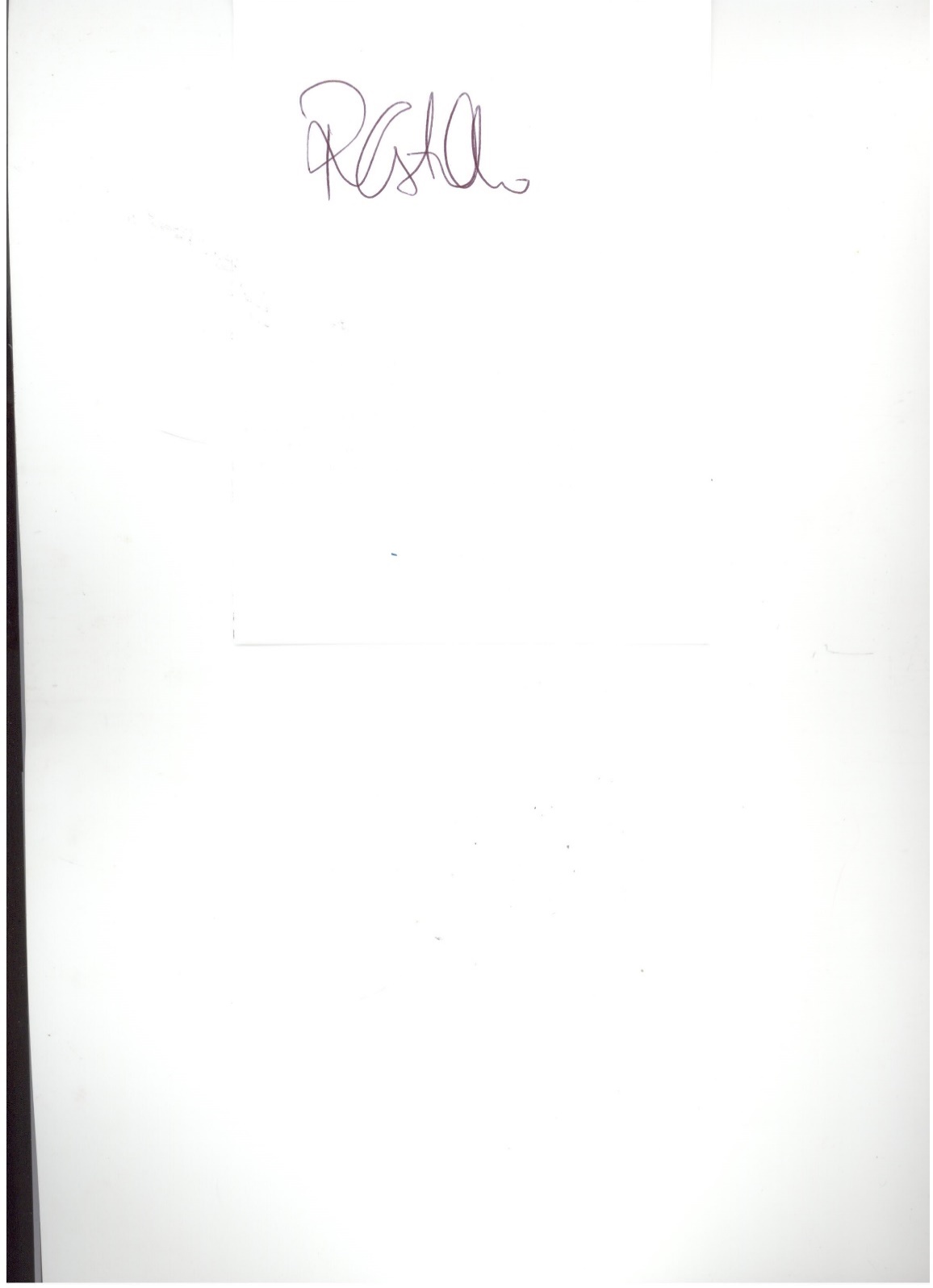 Pedro Volkmer de CastilhoDiretor de PesquisaOrdemProcessoInteressadoAssuntoRelator3.15127/2018Micheli ThomasPRODIPDouglas Emerson Deicke Heidtmann Junior3.2NPP2015010003038Alice de Oliveira VianaProjeto de Pesquisa NovoPedro Volkmer de Castilho3.3NPP2015010003041ALBERTO LOHMANNProjeto de Pesquisa NovoPedro Volkmer de Castilho3.45870/2018Jorge Luiz Rodrigues FilhoAlteração de projeto de pesquisaDouglas Emerson Deicke Heidtmann Junior3.55865/2018Jorge Luiz Rodrigues FilhoAlteração de projeto de pesquisaDouglas Emerson Deicke Heidtmann Junior3.65431/2018David Valença DantasAlteração de projeto de pesquisaAlice Oliveira Viana3.75430/2018David Valença DantasAlteração de projeto de pesquisaAlice Oliveira Viana